Сценарий спортивного праздника«Весёлые старты», посвященные 23 февраляЦель: Пропаганда здорового, активного образа жизни, воспитание патриотизма.Задачи: Привлекать ребят к систематическим занятиям физической культурой.Укреплять здоровье учащихся. Воспитывать чувства коллективизма, товарищества, взаимовыручки. Место проведения: спортивный зал.Участники: учащиеся начальных классов, распределенные на три команды, приблизительно равные по силам.Оборудование и инвентарь: туристические коврики (3), поворотные стойки (3), конверты с набором букв (3), корзины (3), мячи для флорбола (10), обручи (9), палки гимнастические с лошадиными головами (3), игрушечные машинки на веревочке (3), детские кубики (9).Определение победителей: В каждом конкурсе за 1 место присуждается 3 балла, за 2 место – 2 балла, за 3 место – 1 балл. Выигрывает команда, набравшая большее количество баллов.Ход мероприятия.«Разминка». Командам по очереди загадываются загадки. За правильный ответ – 1 балл.1-й конкурс: Приветствие.1 команда «Пограничники». Девиз: Пограничник на пути? Знай – врагам здесь не пройти!2 команда «Танкисты» 
Девиз: Танки грязи не боятся, побеждать они стремятся!3 команда «Десантники»Девиз: Наш девиз всегда таков: побеждаем всех врагов!2-й конкурс: «Обувайка». Инвентарь: три туристических коврика.Участвуют три мальчика. Мальчики снимают обувь и встают на коврик. Обувь складывается в мешок. По  команде мальчики должны найти свою обувь и надеть себе на ноги. Побеждает команда, участники которой первыми обуются полностью.Любой профессии военнойУчиться надо непременно.Чтоб быть опорой для страны,Чтоб в мире не было войны.3-й конкурс: "Разведка " .Инвентарь: три конверта.По сигналу игроки начинают бег, оббегают поворотную стойку и отдают конверт следующему участнику. Выигрывает команда, которая быстрей закончит эстафету.4-й конкурс: «Собери слово».Инвентарь: конверты с набором букв.Командам  даётся набор букв (на карточках) врассыпную и предлагается из них составить слово («СОЛДАТ»). Выигрывает та команда, которая составит слово правильно и быстрее.5-й конкурс: «Меткий стрелок».Инвентарь: корзина и мячи для флорбола.Перед командой на расстоянии 3 метров стоит корзина, куда надо попасть флорбольным мячом. Каждый участник бросает один мяч. Побеждает команда, которая забросит больше мячей.6-й конкурс:  «Переправа».Инвентарь: два обруча, две поворотные стойки на каждую команду.По сигналу судьи игроки начинаются переправляться до другого берега при помощи двух обручей (перекладывая их вперёд и используя их как кочки, до поворотной стойки), оббегают стойку, обратно бегут и отдают два обруча следующему участнику. Выигрывает команда, которая быстрей закончит эстафету.7-й конкурс: «Кавалеристы».Инвентарь: Для этого конкурса нужны деревянные лошадки на палке. Конкурс проводится как эстафета: каждый игрок по очереди скачет на лошадке до ограничителя и обратно, затем передает лошадку следующему.8-й конкурс: «Военный шофер».Инвентарь: три игрушечных машинки на веревочке.Каждой команде выдается игрушечная машинка на веревочке. На пути движения машинки расставлены кегли, которые необходимо обогнуть, при этом, не сбив, доехать до ограничителя и обратно.9-й конкурс: «Минеры». 
Инвентарь: три корзины с детскими кубиками (3), обруч – 9 шт. 
Командам дается корзина с тремя детскими кубиками. Перед командами последовательно лежат три обруча. Участник бежит с корзиной, выкладывая в каждый обруч по кубику (минирует).  Следующий участник должен разминировать, собрав все кубики. Третий заминировать и т. д.
Подведение итогов.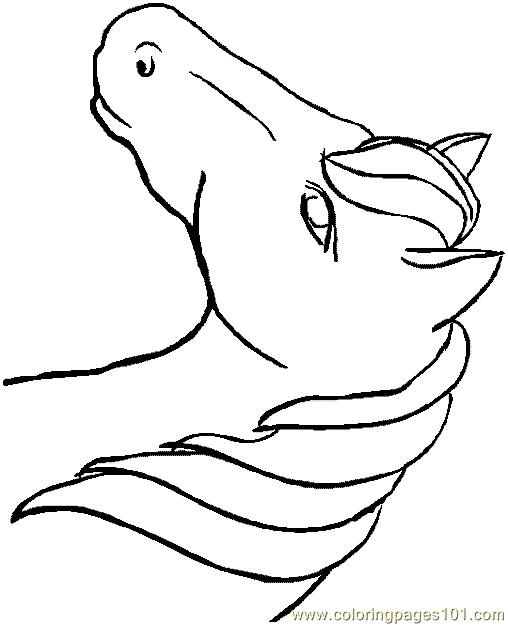 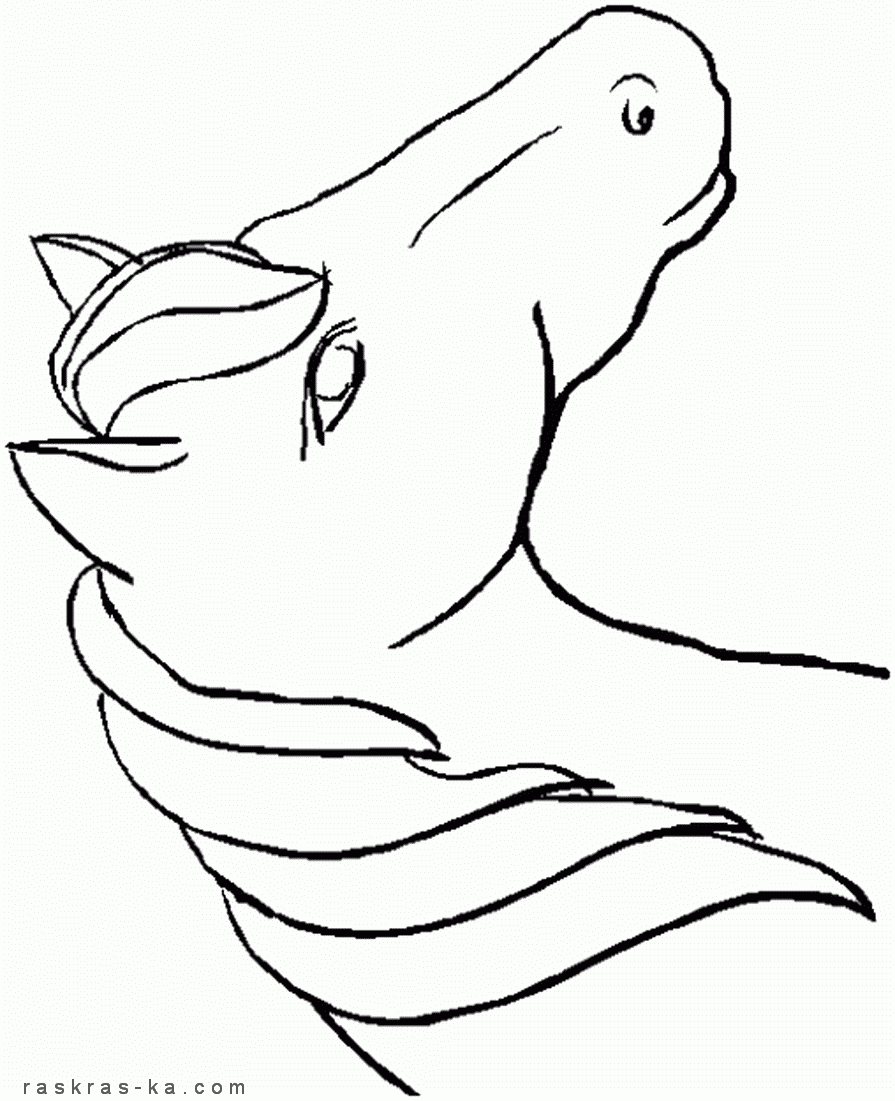 Команда «Пограничники» Девиз: Пограничник на пути? Знай – врагам здесь не пройти!Команда «Танкисты» 
Девиз: Танки грязи не боятся, побеждать они стремятся!Команда «Десантники»Девиз: Наш девиз всегда таков: побеждаем всех врагов!Полосатая рубашка,
Вьются ленты за фуражкой.
Он готов с волною спорить,
Ведь его стихия — море.
(Моряк)Я служу сейчас на флоте,
Слух хороший у меня.
Есть такой же и в пехоте — 
Дружим с рацией не зря!
(Радист)В этой форме темно-синей
Защищает он страну,
И в огромной субмарине
Опускается ко дну.
Охраняя океан,
Был в портах десятка стран. 
(Моряк - подводник)Крепкий прочный парашют
За спиной его раскрылся,
И за несколько минут
Он на землю опустился.
Он пройдет и лес, и брод,
Но противника найдет. 
(Десантник)Заменит робота-машину —
Сам обезвредит бомбу, мину.
Совсем не должен ошибаться,
Чтобы в живых потом остаться.
(Сапер, минер)Я на «тракторе» служу,
Только так, я вам скажу:
«Ведь прежде чем пахать мне пашню,
Я разверну сначала башню».
(Танкист) Самолёт стоит на взлёте,
Я готов уж быть в полёте.
Жду заветный тот приказ,
Защищать, чтоб с неба вас!
(Военный летчик)В бой — с целехонькою пушкой,
Наилучшею подружкой.
Нужен точный глазомер,
Чтобы верный был прицел.
(Артиллерист)Можешь ты солдатом стать
Плавать, ездить и летать,
А в строю ходить охота — 
Ждет тебя, солдат, …
(Пехота)Ночью, в полдень, на рассвете 
Службу он несет в секрете, 
На тропе, на берегу, 
Преграждая путь врагу.
(Пограничник)Чтобы Родине служить,
Нужно очень сильным быть.
Чтобы силы накопить,
Нужно с ложкою дружить.
Только мамы рядом нет...
Кто ж состряпает обед?
(Повар)Уважения достоин
Смелый и отважный воин:
Трудно в тыл врага пробраться,
Незамеченным остаться,
Все запомнить, разузнать,
Утром в штабе рассказать.
(Разведчик)СССОООЛЛЛДДДАААТТТ